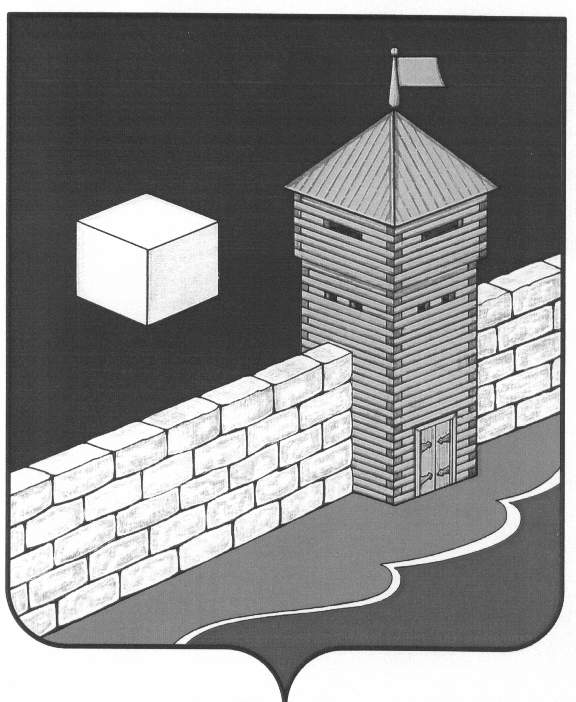 АДМИНИСТРАЦИЯ СЕЛЕЗЯНСКОГО СЕЛЬСКОГО ПОСЕЛЕНИЯПОСТАНОВЛЕНИЕ456564 Челябинская область, Еткульский район, с. Селезян, ул. Советская ,д. 4330.05.2019 г. № 23        с. СелезянО проведении общественных обсуждений проекта «Внесение изменений в Правила содержания и благоустройства территории Селезянского сельского поселения Еткульского муниципального района Челябинской области, в части определения «прилегающая территория»В связи с несоответствием части определения «прилегающей территории» «Правил благоустройства территории Селезянского сельского поселения» утвержденных решением Совета депутатов Селезянского сельского поселения от 11.10.2018 №176 с Методическими рекомендациями для подготовки Правил благоустройства территории поселений, городских округов, внутригородских районов утвержденных Приказом Минстроя России от 13.04.2017г. №711/пр,1.Провести общественные обсуждения проекта с 08 июня 2019г. по 08 июля 2019г.	2. Извещение о проведении общественных обсуждений проекта разместить на официальном сайте Еткульского муниципального района и опубликовать в общественно-политической газете «Искра».         3. Проект «Внесение изменений в правила содержания и благоустройства территории Селезянского сельского поселения Еткульского муниципального района Челябинской области, в части определения «прилегающая территория» опубликовать на официальном сайте Еткульского муниципального района: http://www.admetkul.ru/poselenie/selezyan/.	3. Контроль за исполнением настоящего распоряжения оставляю за собой.Глава Селезянского сельского поселения                                  В.А.Старков